 Call for Papers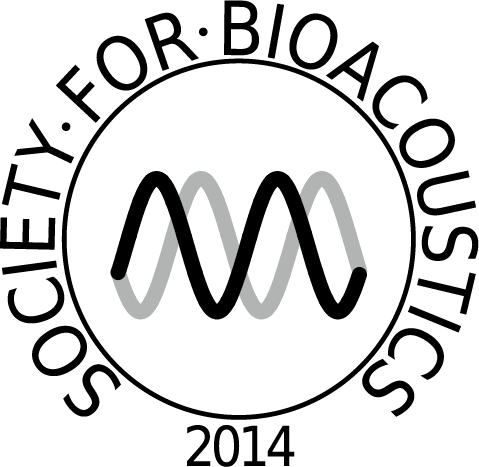 The 5th Annual Meeting of the Society for BioacousticsKumamoto University School of Medicine 
Kumamoto, Japan8-9 December 2018Sponsored byThe Organizing Committee of the 5th Annual Meeting of the Society for Bioacoustics30 August 2018The Society for BioacousticsContents1  Committee Members		31.1 The Organizing Committee			32  Sponsor			33  Meeting Announcement and Call for Papers		33.1  Key Dates			43.2  Joining the Society		43.3  Pre-registration		43.4  Abstract Submission		73.5  Registration at the Meeting Site		73.6  Presentations 		 83.7  Banquet		 83.8  Awards			 84  Venue and Transportation		85  Accommodations                                            86  Wireless Internet Connections                                 97  Weather                                             9  You are cordially invited to the 5th Annual Meeting of the Society for Bioacoustics. The meeting covers all topics on bioacoustics, i.e., basic and applied researches on sound related to animals and humans, such as hearings, sound effects on animals and humans, behaviors, neural mechanisms, models, and methodology etc. The meeting will be held at Kumamoto University School of Medicine from Saturday through Sunday, 8-9 December 2018. 1  Committee Members1.1  The Organizing CommitteeChair	Wen-Jie SONG	Kumamoto University (Japan)Secretary	Kayoko HASEGAWA	Shokei University (Japan)		Member	Takuji KOIKE 	University of Electro-Communications (Japan)Member	Ryo NAKANO 	National Agriculture and Food Research Organization (Japan)Member 	Tatsuhiko HARADA       International University of Health and Welfare (Japan) Member 	Ikuo MATSUO           Tohoku Gakuin University (Japan)Member	Makoto TAKEMOTO      Kumamoto University (Japan)Member	Masataka NISHIMURA    Kumamoto University (Japan)2  SponsorThe meeting is sponsored by the Organizing Committee of the 5th Annual Meeting of the Society for Bioacoustics3  Meeting Announcement and Call for PapersDates and time: Saturday through Sunday, 8–9 December 2018. Venue: Kumamoto University School of Medicine, (1-1-1 Honjo, Chuo-Ku, Kumamoto 860-8556, Japan.  <http://ewww.kumamoto-u.ac.jp/en/about/access/campus/>, Honjo campus, building #8).Language: All presentations and discussions are in English.Presentations: Contributed papers will be presented either as posters or oral presentations.Banquet: The banquet will be held in the Saturday evening, 8 December 2018, on campus.Awards: Presentation awards are granted to excellent presentations. The award ceremony will be held in the afternoon of Sunday, 9 December 2018.3.1  Key Dates3.2  Joining the SocietyYou have to be a member of the Society for Bioacoustics, to present a paper at the Annual Meeting as the first author or a corresponding author. If you have not yet joined the Society, please contact the Secretariat through the Web page <http://bacoust.org/?page id=23&lang=en> of the Society and apply by 10 October 2018. The annual membership fee is as follows.3.3  Pre-registrationWe recommend pre-registration for a lower registration rate. Pre-registration fees in Japanese yen are shown in the following tables, for members and non-members. “Early” and “Late” mean the deadline of 31 October 2018 and 30 November 2018, respectively. The fees for registration on the meeting day are 24,000 yen for members, 32,000 yen for non-members, 13,000 yen for student members, and 17,000 yen for non-member students.1. To presenters.(a) Please send a pre-registration sheet “for a presenter” and an abstract as attached files to your e-mail to the Secretariat of the Organizing Committee of the 5th Annual Meeting of the Society for Bioacoustics <bainfo@bacoust.org> by 10 October 2018. Please include the following items in your pre-registration sheet.i.	The title of your presentation.ii.	Name of author(s) (please denote the presenter by “*”, and the corresponding author by “#”).iii.	Author affiliation(s).iv.	The address, the e-mail address and the phone number of the presenter and the corresponding author.v.	Presentation style (please choose one): □oral     □poster vi.	Agreement on copyright transfer to the Society for Bioacoustics: □yes    □novii.	Did all the coauthors agree to the paper presentation? □yes    □no viii.	Would you like to attend the banquet or not?  (See section 3.7) □ attend    □ not attendix.	Which category do you fit in? 		□ regular member    □ student member       □ supporting member	□ non-member       □ non-member student x. 	If you are a student member or a regular member who obtained a PhD degree within the last three years, would you like to apply for the Awards? (see Section 3.8)		□ yes      □ no You will receive a confirmation e-mail from the Secretariat normally within a week. If you do not get the confirmation message, please contact the Secretariat by e-mail <bainfo@bacoust.org> or phone (+81 70 5433 6768).(b) The deadline for abstract submission is 10 October 2018 (see section 3.4 on abstract submission).2. To coauthors and non-presenting participants Please send a pre-registration sheet “for a coauthor and a non-presenting participant” describing the following items as an attached file to your e-mail to the Secretariat of the Organizing Committee of the 5th Annual Meeting of the Society for Bioacoustics <bainfo@bacoust.org> by 10 October 2018.i.	Your name.ii.	Your affiliation.iii.	Your mailing address, e-mail address, and phone number.iv.	Would you like to attend the banquet? (See section 3.7)□ attend    □ not attend  v.	Which category do you fit in?       		□ regular member    □ student member       □ supporting member	□ non-member       □ non-member student You will receive a confirmation e-mail from the Secretariat normally within a week. If you do not get the confirmation message, please contact the Secretariat by e-mail <bainfo@bacoust.org> or phone (+81 70 5433 6768).3. Payment for your registration and banquetMeeting attendees who reside in Japan should transfer their total amount of expenses (fees for registration and banquet) by 31 October 2018 for early registration and by 30 November 2018 for late registration to the bank account of the Society, using the following information in Japanese.A. 銀行名：ゆうちょ銀行B. 店名：七一八（読み　ナナイチハチ）C. 店番：718D. 預金種目：普通預金E. 口座番号：1537248F. 口座名義：シャ）セイブツオンキョウガッカイIf you reside outside Japan, you can pay your fees for registration and banquet by PayPal in Japanese Yen. For details of PayPal, please ask the Secretariat.3.4  Abstract SubmissionSubmission of an abstract is required for all presenters. The deadline of the abstract submission is 10 October 2018. A Microsoft Word template is provided on the web page of the Society <http://bacoust.org/?page id=227&lang=en>. Please follow the instructions described in the template. Figures with captions may be included in an abstract. The abstract must NOT exceed one page. The presenter has the responsibility to confirm the consent of all coauthors before checking the authorship box in the pre-registration sheet. Please submit your abstract as an attached file to your e-mail to the Secretariat of the Organizing Committee of the 5th Annual Meeting of the Society for Bioacoustics <bainfo@bacoust.org> before the deadline. Acceptance of contributed oral papers will be notified by e-mail by 31 October 2018. Some papers applied for oral presentation may be changed to poster presentation. The Conference Proceedings will be available to the members of the Society on our web site. 3.5  Registration at the Meeting SiteRegistration starts in the morning of 8 December 2018 at the meeting site. Attendees who have pre-registered may pick up their badges and registration materials including Conference Proceedings at the registration desk. The registration fee for those who have not pre-registered is 24,000 yen for members and 32,000 yen for non-members, and 13,000 yen for student members and 17,000 yen for non-member students.3.6  PresentationsPlease bring your own computer and an appropriate connecting adaptor/cable if necessary, when you are allotted to oral presentations. Only a video projector with VGA connections, a screen, and loudspeakers will be prepared by the organizer. Poster boards and fastening materials will be provided. The space for each poster is 120 cm wide and 180 cm tall.3.7  BanquetThe banquet will be held in the Saturday evening, 8 December 2018, on campus. The banquet fee is 5,000 yen for an employed person and 2,000 yen for a student. Pre-registration is required for reserving a seat for the banquet.3.8  AwardsPresentation awards are granted to excellent presentations. The award winners will be selected from both oral and poster presenters. You have to be a student member or a regular member who obtained a PhD degree within the last three years in order to apply for Awards. You have to indicate that you would like to apply for the Awards when you submit your abstract. The award ceremony will be held on Sunday, 9 December 2018.4  Venue and TransportationThe meeting site is located at the center of Kumamoto city. It takes about 40 minutes from Kumamoto airport, and about 10 minutes from Kumamoto station, by bus. 5  AccommodationsPlease arrange accommodation yourself. There are many hotels within walking distance from the meeting site. Recently, Kumamoto is seeing more and more tourists, so please make your reservation as early as possible. If you have difficulty in booking a hotel, please contact the secretariat by e-mail <bainfo@bacoust.org>.6  Wireless Internet ConnectionsKumamoto University provides eduroam service. Eduroam is an international wireless LAN roaming infrastructure that realizes mutual use of campus wireless LAN between universities and other educational and research organizations.Details of eduroam and its participating institutions can be confirmed below.https://www.eduroam.org/  (English)https://www.eduroam.jp/-Information-for-users/  (English)https://www.eduroam.jp/for_users/  (Japanese) 7  WeatherThe average temperature in Kumamoto in December varies between 2 to 12 degrees Celsius. It rains on five days on average during the whole month.10 October 2018Pre-registration and abstract deadlinePre-registration and submission of the abstract for oral and poster presentations should be made by this date. All participants should send the pre-registration sheet by this date.31 October 2018Announcement of the program　The program will be announced on the meeting web site. Acceptance of contributed oral papers will be notified by this date by e-mail. 31 October 2018Early Payment deadlinePre-registration fee is reduced for attendees who transfer their total amount of expenses by this date, and no cancellation fee will be charged by this date.30 November 2018Late Payment deadlineAttendees should transfer their total amount of expenses by this date.Member for an employed person7,000 yenMember for a postgraduate student3,000 yenMember for an undergraduate student1,000 yenMemberPre-registrationPre-registrationBanquetTotal with banquet Total without banquet EmployedEarly12,0005,00017,00012,000EmployedLate15,0005,00020,00015,000StudentEarly6,0003,0009,0006,000StudentLate8,0003,00011,0008,000Non-memberPre-registrationPre-registrationBanquetTotal with banquet Total without banquet EmployedEarly20,0005,00025,00020,000EmployedLate23,0005,00028,00023,000StudentEarly10,0003,00013,00010,000StudentLate12,0003,00015,00012,000